Pricing shall be inclusive of all labor and expenses necessary to complete all of the services in accordance with the specifications, terms and conditions of this RFP and your proposal.Pricing shall not include any additional fees including but not limited to:Minimum hours per call out, mileage fees, administrative fees, fuel fees, etc. Pricing shall be inclusive of all labor and expenses necessary to complete all of the services in accordance with the specifications, terms and conditions of this RFP and your proposal.Pricing shall not include any additional fees including but not limited to:Minimum hours per call out, mileage fees, administrative fees, fuel fees, etc. 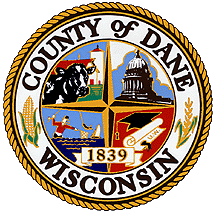 DANE COUNTYDEPARTMENT OF ADMINISTRATIONPURCHASING DIVISIONRFP COST PROPOSALRevised 11/2019RFP NUMBER:120012RFP TITLE:Sheriff Department Towing ServicesRFP DEADLINE:January 17, 20202:00 p.m. (CST)PROPOSALS MUST BE SUBMITTED TO:BIDS@COUNTYOFDANE.COM*Late, faxed, mailed, hand-delivered or unsigned proposals will be rejected* *Late, faxed, mailed, hand-delivered or unsigned proposals will be rejected* COST PROPOSALCOST PROPOSALCOST PROPOSALCOST PROPOSALVENDOR NAME:DANE COUNTY VENDOR #:DANE COUNTY SHERIFF FLEET VEHICLES - Hourly Rate PricingDANE COUNTY SHERIFF FLEET VEHICLES - Hourly Rate PricingDANE COUNTY SHERIFF FLEET VEHICLES - Hourly Rate PricingDANE COUNTY SHERIFF FLEET VEHICLES - Hourly Rate Pricing#DescriptionRateUOM1Towing a DCSO fleet vehicle with mechanical issues to the designated repair vendor.  $per hour2Towing a DCSO fleet vehicle with crash damage to the designated repair vendor.  $per hour3Recovering a DCSO fleet vehicle that is stuck off-road or during inclement weather - winching, pulling, etc. $per hour4Provide roadside assistance to a DCSO fleet vehicle - jump starting, tire change, etc.  $per hourEVIDENTIARY VEHICLES - Hourly Rate PricingEVIDENTIARY VEHICLES - Hourly Rate PricingEVIDENTIARY VEHICLES - Hourly Rate PricingEVIDENTIARY VEHICLES - Hourly Rate Pricing#DescriptionRateUOM5Light duty or flatbed towing services $per hour6Second light duty tow truck or flatbed to assist $per hour7Heavy duty tow truck (80,000 lbs. or greater) $per hour8Heavy duty recovery truck rotator (80,000 lbs. or greater) $per hour9Heavy duty lowboy trailer (80,000 lbs. or greater) $per hour10Enclosed trailer/container for transport of evidentiary vehicle. Must be able to hold a full-size pickup truck. $per hourABANDONED VEHICLES - Flat Fee PricingABANDONED VEHICLES - Flat Fee PricingABANDONED VEHICLES - Flat Fee PricingABANDONED VEHICLES - Flat Fee Pricing#DescriptionRateUOM11Abandoned Vehicle that is not retrieved or claimed by the owner. This includes towing, storage, DOT processing fees and disposal. NOTE: If the vehicle is retrieved by the owner, the owner is responsible for all costs associated with services provided at the vendor’s standard rates.  $per vehicleCOST PROPOSALCOST PROPOSALCOST PROPOSALCOST PROPOSALVENDOR NAME:DANE COUNTY VENDOR #:MISC. & ADDITIONAL PRICINGMISC. & ADDITIONAL PRICINGMISC. & ADDITIONAL PRICINGMISC. & ADDITIONAL PRICING#DescriptionRateUOM12 $13 $14 $15 $16 $17 $18 $19 $20 $21 $22 $#FUTURE PRICING INCREASEFUTURE PRICING INCREASEFUTURE PRICING INCREASE23Term 2%24Term 3%25Term 4%26Term 5%